វិធីដាំគូលែន១.ការរៀបចំរណ្ដៅៈត្រូវជីករណ្ដៅ៦តឹកបួនជ្រុង និង ជំរៅ៦តឹក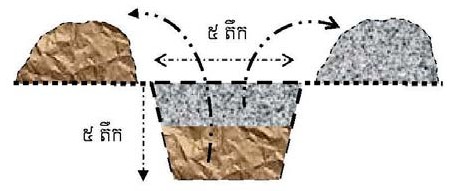 រោយកំបោរសប្រមាណ២ស្លាបព្រាបាយក្នុងរណ្ដៅ​ត្រូវដាក់ផេះឫុអង្កាម,កំបោ្លក,ចំបើងពុក,​អាចម៍​មាន់ឫុអាចម៍ជ្រូកឫុអាចម៍គោមួយ​ស្រទាប់​​កំរាស់ ១តឹករួចដាក់ដីពីលើ១តឹកធ្វើ​យ៉ាងនេះរហូត​ទាល់តែ​ពេញរណ្ដៅ។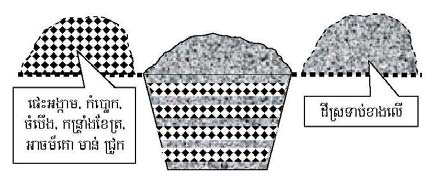 ត្រូវទុករណ្ដៅរៀបចំហើយក្នុងរយៈពេល២ ទៅ ៣ អាទិត្យ។ចំងាយពីរណ្ដៅមួយទៅរណ្ដៅមួយមានប្រវែង ៨ ម៉ែត្រ។២.ការដាំៈកូនគូលែនត្រូវរក្សាផ្សាំទុក១អាទិត្យមុនដាំផ្អាកស្រោចទឹក២ថ្ងៃមុនដាំដើម្បីកុំអោយបែកដីនិងឫស។មុនដាំត្រូវជញ្ជូនកូនគូលែនដាក់ក្បែរណ្ដៅទាំងអស់។ត្រូវបកថង់ចេញធ្វើយ៉ាងណាកុំអោយបែកដីកប់កូនគូលែនក្នុងរណ្ដៅដោយធ្វើយ៉ាងណាអោយដីកន្ទោងកូនគូលែនស្មើមាត់រណ្ដៅរួចយកមែកឈើដោតក្បែររណ្ដៅចងទប់ជាមួយកូនគូលែន។លប់ដីបន្ដិចម្ដងៗដោយសង្កត់ថ្នមៗហាមសង្កត់​លើ​ដី​​​កន្ទោងកូនគូលែនដែលបណ្ដាលអោយដាច់ឫស។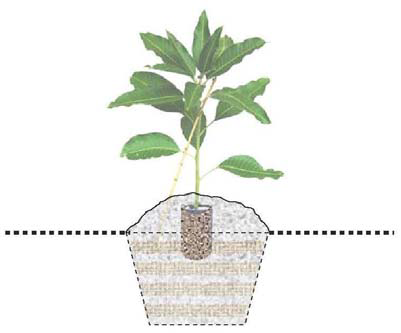 ៣.ការថែទាំនិងដាក់ជីៈខែវស្សារត្រូវពូនគល់ការពារទឹកជាំនៅគល់បណ្ដាល​អោយរលួយឫស។នៅដើមរដូវប្រាំងគួរដាក់ជីបំប៉នដោយប្រើជីអាចម៍​មាន់ឫុអាចម៍ជ្រូកឫុអាចម៍គោលាយជាមួយ​អង្កាម​ពុក,ចំបើងឫុកំបោ្លករលួយកាយកប់ក្នុង​ដីធ្វើជា​កំពែង។ប្រសិនបើកូនគូលែនមានសត្វល្អិតស៊ីត្រួយត្រូវប្រើថ្នាំសំលាប់សត្វល្អិត(ណាតូ)។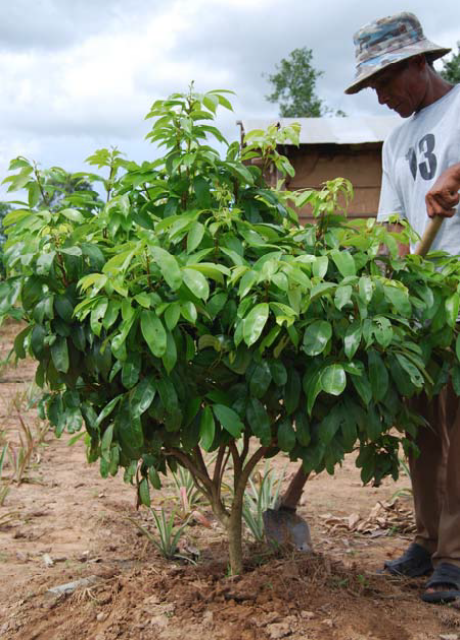 ៤.ការស្រោចទឹកៈកូនគូលែនអាយុតិចជាង២ឆ្នាំត្រូវស្រោចទឹក១ដង​ក្នុង១អាទិត្យនៅរដូវប្រាំង។យើងត្រូវស្រោចទឹកតែម្ដងគត់នៅពេលវាកំពុងផ្កា។៥.ការកាត់តែងមែកៈត្រូវកាត់ត្រួយចុងចេញនៅឆ្នាំទីមួយ។ត្រូវកាត់មែកមិនសូវល្អចេញរៀងរាល់ឆ្នាំដោយទុកតាមប្រព័ន្ធ១-៣-៦-១៨(ដើម១-មែកធំ៣-ខ្នែង​ធំ​៦ និងខ្នែងត្រួយ១៨) បើអាចធ្វើបានជាការល្អ។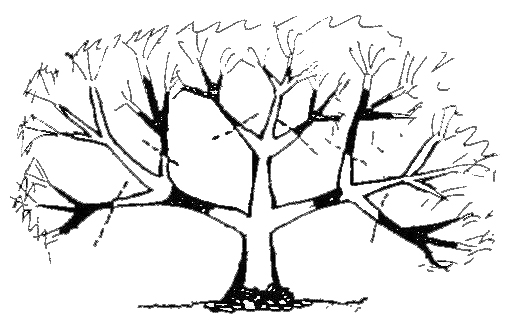 កាត់តែងមែកតាមប្រព័ន្ធ១-៣-៦-១៨នៅពេលផ្លែគូលែនមានទំហំប៉ុនមេដៃយើងត្រូវ​បាញ់​ថ្នាំ​សំលាប់សត្វល្អិត(ណាតូ)ទៅលើផ្លែដើម្បីការពារ​ដង្កូវស៊ីផ្លែនៅពេលវាទុំ។៦.ការប្រមូលផលៈមិនត្រូវបេះផ្លែគូលែនទំលាក់លើដីទេ។ត្រូវបេះផ្លែគូលែនអោយមានជាប់ទងជាការប្រសើ​អាចរកទិញកូនគូលែនបានតាមរយៈ១-អ្នកស្រីជា ធារិទ្ធ,អ្នកលក់ពូជឈើហូបផ្លែ​គ្រប់​មុខ, ក្បែរស្ពានទឹកវិល,ខ័ណ្ឌ-ក្រុងសៀមរាប,​ទូរស័ព្ទលេខៈ012 35 10 30/017 68 84 49២-លោកគឹម សុធា, អ្នកលក់ពូជឈើហូបផ្លែគ្រប់មុខ, សួនបុបា្ផអង្គរ, ក្រុងសៀមរាប, ទូរស័ព្ទលេខៈ 012 98 06 ៣-លោកគឹម ឈុំ,អ្នកលក់ពូជឈើហូបផ្លែគ្រប់​មុខ, សួន ច្បារអេដែន, ក្រុងសៀមរាប, ទូរស័ព្ទលេខៈ 012 31 20 55៤-លោកវ៉ាន់ ហឿន,អ្នកលក់ពូជឈើហូបផ្លែ​គ្រប់មុខ, ក្បែរ​ផ្សារអង្គ្រង,ស្រុកប្រាសាទបាគងខេត្ដសៀមរាប, ទូរស័ព្ទលេខៈ 012 70 80 43៥-អ្នកស្រីគឹម សាវេត, អ្នកលក់ពូជឈើហូបផ្លែគ្រប់មុខ, ភូមិស្ពានជ្រាវ, ខ័ណ្ឌ-ក្រុងសៀមរាប, ទូរស័ព្ទលេខៈ 089 80 54 66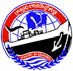 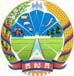 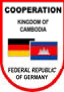 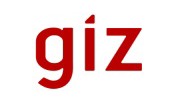 សំរបសំរួលដោយកម្មវិធីអភិវឌ្ឍន៍សេដ្ឋកិច្ចតំបន់ខេត្ដសៀមរាបFacilitatedbyRED-GreenBeltSiemReapភាពជោគជ័យក្នុងការដាំគូលែន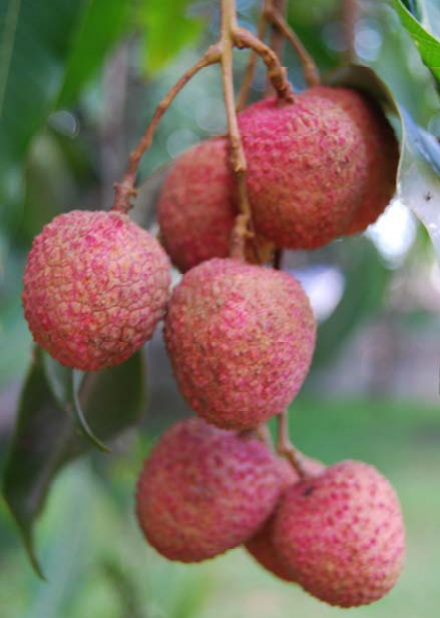 ការណែនាំអនុវត្ដន៍ជាក់ស្ដែងដោយៈលោកមួរ បេងលឹម.លក់ពូជនិងដាំគូលែនអាស័យដ្ឋានៈក្បែរវត្ដនិវេសន៍,ស្រុកមង្គលបូរី,ខេត្ដបន្ទាយមានជ័យ.ទូរស័ព្ទៈ ០១២ ៣៤៦ ៦០៦